Asseco Solutions, a.s.Dodatek ke Smlouvě o užití, implementaci a provozní podpoře číslo: F-14-00300-01Dodatek č. 1 ke Smlouvě o užití, implementaci a provozní podpořeinformačního systému HELIOS Fenix č. F-14-00300Článek 1Smluvní stranyAsseco Solutions, a.s.se sídlem:jednající:IČO:140 02 Praha 4, Zelený pruh 1560/99Ing. Jiří Hub, předseda představenstva64949541DIČ:CZ64949541bankovní spojení:zapsaná:111263671/0300 – Československá obchodní banka, a.s.v obchodním rejstříku u Městského soudu v Praze, Spisová značka: B. 3771dále jen „zhotovitel“aCentrum psychologické pomoci, příspěvková organizacese sídlem:jednající:IČO:733 01 Karviná, Na Bělidle 815/12Mgr. Renáta Chytrová, ředitelka00847267DIČ:---bankovní spojení:63635791/0100 – Komerční banka, a.s.dále jen „objednatel“Článek 2Úvodní ustanovení11..Tento dodatek se uzavírá ke Smlouvě o užití, implementaci a provozní podpoře informačního systémuHELIOS Fenix č. F-14-00300 ze dne 01.01.2015 (dále jen „Smlouva“).Článek 3Předmět dodatku smlouvySmluvní strany se dohodly na změně ceníku služeb. Rozsah modulů a stejně tak finanční plnění spojenés předmětnou změnou je specifikováno v přílohách tohoto dodatku. Objednatel se zavazuje uhraditv přílohách specifikované finanční plnění bezhotovostním převodem na základě daňových dokladůvystavených zhotovitelem.Reference: S276/04Strana: 1 z 10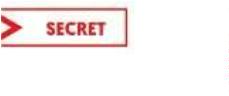 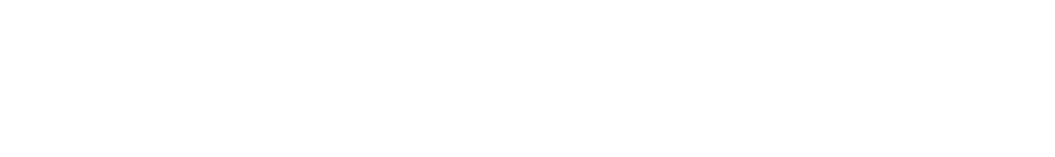 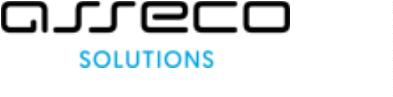 Asseco Solutions, a.s.Dodatek ke Smlouvě o užití, implementaci a provozní podpoře číslo: F-14-00300-012.Smluvní strany tímto dodatkem mění celý Článek 3 – Rozsah poskytování provozní podpory1.Provozní podpora poskytovaná zhotovitelem zahrnuje:1.1. Poskytování informací:•pravidelné poskytování informací o rozvoji stávajících i nových modulů a funkcíHELIOS Fenix•poskytování nabídek a předvedení nových modulů a funkcí HELIOS Fenix nebojejich nových verzí1.2. Dodávky upgrade:•dodávání všech upgrade modulů a funkcí, které objednatel řádně užívána základě této smlouvy. Tyto upgrade dodá zhotovitel objednatelibez zbytečného odkladu po vyhlášení legislativní změny nebo zvýšenífunkcionality, nejméně však dvakrát (2x) ročně•upgrade HELIOS Fenix zůstává duševním vlastnictvím zhotovitele a požíváochrany dle autorského zákona v souladu s licenčními podmínkami stanovenýmipro moduly a funkce HELIOS Fenix dle čl. 4 této smlouvy1.3. Konzultační a poradenská činnost (KPČ):•práce potřebné k přizpůsobení a parametrizaci systému, metodická konzultace,analýza a studie proveditelnosti, konzultace specialisty, tvorba tiskovýchformulářů a sestav, tvorba výstupů mimo informační systém (např. MS Office),konzultace k zakázkovým úpravám, práce s daty (převody a oprava dat),reinstalace informačního systému, školení ovládání systému v místě objednatele(bez zakázkových úprav)••zjišťování a zahájení odstraňování příčin nestandardního chování HELIOS Fenixv termínu do čtyřiceti osmi (48) hod, vyjma dnů pracovního klidu, od jehopísemného oznámení objednatelem zhotoviteliposkytování telefonických konzultací pověřeným zaměstnancům objednatelev pracovní dny v době od8do 16 hod prostřednictvím pracovištěHot Line/Helpdesk, kontaktní údaje jsou uvedeny na https://public.helios.eu(v případě změny odkazu na kontaktní údaje Hot Line/Helpdesk bude objednatelinformován zhotovitelem)••instalace upgrade, pokud je objednatelem vyžádánaza konzultace v místě objednatele bude účtována minimálně jedna (1) hodina,poté každá další započatá půlhodina (0,5)•za konzultace přes vzdálené připojení bude účtována půlhodina (0,5), poté každádalší započatá půlhodina (0,5)1.4. Legislativní podpora:•zaplacením poplatku za dodávky upgrade získává objednatel nárok na to, že budedodaný HELIOS Fenix v souladu s aktuálním stavem právního řádu Českérepubliky•legislativní úpravou se rozumí úprava stávající funkčnosti HELIOS Fenix, kterou jenutné provést, protože stávající funkcionalita by nutila zákazníka konat v rozporus novou legislativní úpravouReference: S276/04Strana: 2 z 10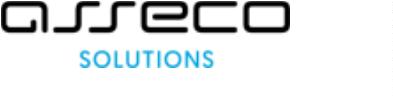 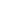 Asseco Solutions, a.s.Dodatek ke Smlouvě o užití, implementaci a provozní podpoře číslo: F-14-00300-01•legislativní úpravou se nerozumí doplnění funkcionality (řešené oblasti), kteroustávající systém HELIOS Fenix nepokrýval v době prodeje1.5. Vzdělávací portál:•vzdělávací portál se skládá z kurzů. Kurzy obsahují výuková videa a další materiályk produktům HELIOS. Videa zachycují nejvíce používané pracovní postupy připráci s programem. Spolu s nimi zvládne uživatel rychle vyřešit i méněfrekventované situace. Na závěr každého kurzu je připraven krátký test, kterýověří pochopení nejdůležitějších částí kurzu•••objednatel získává přístup do vzdělávacího portálu zaplacením poplatkuuvedeného v příloze č. 2 této smlouvy, kde je uvedený i rozsah přístupupo uhrazení poplatku obdrží objednatel přístupové údaje zaslané na e-mailovouadresu uvedenou v příloze č. 2 této smlouvyv případě změny přístupových údajů do vzdělávacího portálu, uvedené v přílozeč. 2 této smlouvy, si objednatel stáhne z https://public.helios.eu změnovýformulář, který vyplní a zašle zhotoviteli písemně (datovou schránkou nebopoštovní službou). Po přijetí změnového formuláře zhotovitel zajistí změnupřístupových údajů a informuje objednatele2.V případě, že se smluvní strany v budoucnu dohodnou na odebrání části modulů a funkcíHELIOS Fenix z poskytování provozní podpory, je taková změna účinná vždy od 1. lednanásledujícího roku.34..Smluvní strany tímto dodatkem doplňují čl. 4 Smlouvy o odst. 55.V případě rozšíření HELIOS Fenix o další moduly a funkce (tzv. dokup) specifikovanéhov příloze č. 1 této smlouvy, které zhotovitel poskytne objednateli na základě jeho požadavku,smluvní strany sjednávají, že se na nově poskytnuté moduly a funkce analogicky vztahujíustanovení této smlouvy, zejména ustanovení o licenčních podmínkách a podmínkáchposkytování služeb provozní podpory.Smluvní strany tímto dodatkem mění celý Článek 5 – Cena a platební podmínky12..Sjednaná cena je cena za poskytnutí práva užití modulů a funkcí HELIOS Fenix, jejichžspecifikace je uvedena v příloze č. 1.Cena za implementační práce spojené s instalací a zaškolením uživatelů modulů a funkcíHELIOS Fenix je uvedena v příloze č. 1 této smlouvy. V případě požadavku na implementačnípráce či zaškolení nad stanovenou cenu je další implementace poskytována v hodinovýchcenách dle ceníku služeb uvedeného v příloze č. 3 této smlouvy.3.Cena za dodávky upgrade, uvedená v příloze č. 2 je stanovena roční sazbou a je vypočtenaz ceny modulů a funkcí HELIOS Fenix. V případě uzavření smlouvy v průběhu běžnéhoservisního roku bude objednateli fakturována alikvotní cena za poměrnou část roku, kteráje uvedena v příloze č. 2 této smlouvy.Zhotovitel je oprávněn jednou v průběhu každého kalendářního roku upravit cenu upgrademodulů a funkcí uvedenou ve smlouvě a jejích dodatcích v rozsahu míry inflace vyjádřenépřírůstkem průměrného ročního indexu spotřebitelských cen v České republice za předchozíkalendářní rok, zveřejněné Českým statistickým úřadem. Ceny podle tohoto ustanovení lzeReference: S276/04Strana: 3 z 10Asseco Solutions, a.s.Dodatek ke Smlouvě o užití, implementaci a provozní podpoře číslo: F-14-00300-01poprvé uplatnit v průběhu kalendářního roku následujícího po kalendářním roce, ve kterémsmlouva nabyla účinnost.45..Cena za konzultační a poradenskou činnost je pro daný servisní rok předplacena v rozsahudle přílohy č. 2 a je stanovena hodinovou sazbou dle ceníku služeb uvedeného v příloze č. 3této smlouvy platného k 1. lednu daného roku, v němž je konzultační a poradenská službaposkytována. V případě uzavření smlouvy v průběhu běžného servisního roku budeobjednateli fakturována alikvotní cena za poměrnou část roku, která je uvedena v přílozeč. 2 této smlouvy.V případě vyčerpání předplaceného počtu hodin je další konzultační a poradenská činnostvyžádaná objednatelem v průběhu servisního roku poskytována v hodinových cenáchdle ceníku služeb uvedeného v příloze č. 3 této smlouvy.Zhotovitel je oprávněn fakturovat každou přípravu na konzultaci dle ceníku služeb platnéhok 1. lednu daného roku, v němž je příslušná služba poskytována. Příprava na konzultaci ječinnost spojená s komplexní administrativou servisního zásahu.67..Dopravné a čas strávený na cestě na místo plnění smlouvy je stanoveno sazbou dle ceníkuslužeb, platného k 1. lednu daného roku, v němž jsou příslušné služby poskytovány,uvedeného v příloze č. 3 této smlouvy. Dojde-li v průběhu daného servisního roku ke zvýšeníceny pohonných hmot o více než 5 %, je zhotovitel oprávněn upravit cenu za dopravné oprůměrnou cenu obecného navýšení.Ceník služeb platný k 1. lednu daného roku je uveden v příloze č. 3 a je též zveřejněnna https://public.helios.euZhotovitel má právo aktualizovat ceník služeb.Ozměně ceníku služebna https://public.helios.eu je zhotovitel povinen informovat objednatele nejméně třicet(30) kalendářních dnů předem a to písemně (datovou schránkou nebo poštovní službou).Objednatel je oprávněn změnu ceníku služeb odmítnout a příslušnou smlouvu z tohotodůvodu vypovědět dle čl. 11, odst. 3 této smlouvy.8..Fakturace dle čl. 5, odst. 1, 2 proběhne po dodání modulů a funkcí HELIOS Fenix dle přílohy č.1této smlouvy.91Cena za přístup do vzdělávacího portálu je pro daný servisní rok uvedena v příloze č. 2.0. Fakturace dle čl. 5, odst. 3, 4, 8:a) Proběhne 1 x ročně, v prvním měsíci servisního roku, s výjimkou u případných dokupůdle následujícího bodu b)b) V případě rozšíření HELIOS Fenix o další moduly a funkce (tzv. dokup) se adekvátněnavýší i celková cena za služby provozní podpory dle přílohy č. 2 této smlouvy. Cenovýrozdíl mezi novou a původní cenou, odpovídající období ode dne převzetí rozšíření dokonce příslušného servisního roku, bude objednateli fakturován v průběhu servisníhoroku na základě potvrzeného Předávacího protokolu nebo Pracovního listu.111. Fakturace dle čl. 5, odst. 5, 6 proběhne vždy po provedení příslušných prací, potvrzenýchPracovním listem.2. Objednatel se zavazuje uhradit cenu na základě faktur zaslaných zhotovitelem s lhůtousplatnosti čtrnáct (14) dnů od data vystavení faktury. Každá faktura musí mít náležitostidaňového dokladu. Za rozhodný den uhrazení se pokládá den, kdy je předmětná částkapřipsána na účet zhotovitele.Reference: S276/04Strana:4z10Asseco Solutions, a.s.Dodatek ke Smlouvě o užití, implementaci a provozní podpoře číslo: F-14-00300-01113. Ke všem fakturovaným cenám bude účtována DPH ve výši stanovené zákonem o DPHve znění platném ke dni vystavení faktury.4. Objednatel souhlasí se zasíláním daňových dokladů elektronickou formou na e-mail:XXX5. Smluvní strany tímto dodatkem doplňují čl. 11 Smlouvy o odst. 33.V případě změny ceníku služeb může objednatel, pokud nesouhlasí s novými cenami, tutosmlouvu vypovědět. Výpovědní lhůta činí v takovém případě šest (6) měsíců a počíná běžetprvním dnem měsíce následujícího po doručení písemné (datovou schránkou nebo poštovníslužbou) výpovědi zhotoviteli. Odmítnutí změn ceníku služeb a výpověď smlouvy musí býtzhotoviteli doručeny objednatelem nejpozději do čtrnácti (14) kalendářních dnů přednavrhovaným dnem účinnosti, jinak se k odmítnutí a výpovědi nepřihlíží. V případě, žeobjednatel doručí zhotoviteli v uvedené lhůtě pouze samostatné odmítnutí změn ceníkuslužeb bez příslušné výpovědi smlouvy, k takovémuto odmítnutí se nepřihlíží a objednatel jepovinen hradit za poskytované plnění cenu uvedenou ve změněném ceníku služeb.6. Smluvní strany tímto dodatkem doplňují Článek 13 – Subdodavatelé12..Objednatel bere na vědomí, že plnění dle této smlouvy nebo jeho část může být zestrany zhotovitele poskytováno prostřednictvím subdodavatele. Zhotovitel je vůčiobjednateli zodpovědný za plnění uvedených povinností (včetně zpracování osobníchúdajů) subdodavatelem, jako by tak činil sám.Ke dni podpisu této smlouvy jsou do plnění předmětu smlouvy zapojeni níže uvedenísubdodavatelé, kteří budou (nebo mohou) zpracovávat osobní údaje poskytnutéobjednatelem (dále jen „Subdodavatel – dílčí zpracovatel“).Název---IČOSídlo------(Pokud je tabulka ponechána prázdná, nejsou ke dni podpisu smlouvy známi žádní Subdodavatelé – dílčízpracovatelé.)3.Případná změna Subdodavatelů - dílčích zpracovatelů a další práva a povinnosti s nimisouvisející se řídí Smlouvou o zpracování osobních údajů a Smlouvou o podmínkáchsdílení dat (tj. smluvním ujednáním mezi zhotovitelem a objednatelem, kteréupravuje vzájemná práva a povinnosti při zpracování osobních údajů poskytnutýchobjednatelem v souladu se zákonem č. 110/2019 Sb. o zpracování osobních údajů,v platném znění a Nařízením Evropského parlamentu a Rady (EU) 2016/679 ze dne 27.dubna 2016 o ochraně fyzických osob v souvislosti se zpracováním osobních údajů ao volném pohybu těchto údajů a o zrušení směrnice 95/46/ES (obecné nařízení oochraně osobních údajů)).Reference: S276/04Strana: 5 z 10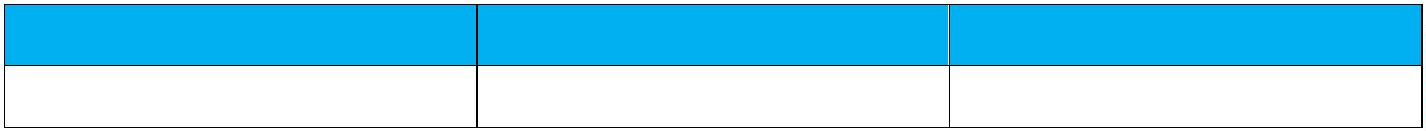 Asseco Solutions, a.s.Dodatek ke Smlouvě o užití, implementaci a provozní podpoře číslo: F-14-00300-0178..Smluvní strany tímto dodatkem přečíslovávají původní čl. 13 Reference na nový čl. 14 Reference.Smluvní strany tímto dodatkem přečíslovávají původní čl. 14 Závěrečná ustanovení na novýčl. 15 Závěrečná ustanovení.9.Smluvní strany tímto dodatkem nahrazují stávající přílohy č. 1, č. 2 a č. 3 Smlouvy, a to za znění, kterátvoří nedílnou součást tohoto dodatku (jako jeho přílohy č. 1, 2 a 3).Článek 4Závěrečná ustanovení1.Ostatní ujednání Smlouvy tímto dodatkem nedotčená zůstávají v platnosti beze změny a jsou závaznáa platná i pro tento dodatek.23. Dodatek nabývá platnosti dnem podpisu oběma stranami.. Dodatek nabývá účinnosti dnem jeho uveřejnění prostřednictvím registru smluv dle zákonač. 340/2015 Sb. o registru smluv. Uveřejnění tohoto dodatku smlouvy ve smyslu předchozí větyprovede objednatel.45. Dodatek se vyhotovuje ve dvou vyhotoveních s platností originálu, z nichž každá strana obdrží pojednom vyhotovení.. Obě strany prohlašují, že tento dodatek uzavřely svobodně a vážně na základě projevené vůle obousmluvních stran souhlasí s jeho obsahem, což stvrzují svými podpisy.Seznam příloh, jež tvoří nedílnou součást smlouvy:Příloha č. 1 – Specifikace poskytnutých softwarových modulů a funkcí HELIOS Fenixa harmonogram implementacePříloha č. 2 – Rozsah poskytování provozní podpory HELIOS FenixPříloha č. 3 – Ceník služebV Praze dne ……………………V Karviné dne ……………………Za Asseco Solutions, a.s.Za Centrum psychologické pomoci,příspěvkovou organizaci……………………………………………………………………………………………………………Mgr. Renáta ChytrováředitelkaIng. Jiří Hubpředseda představenstvaSmlouvu zpracoval/a: Dana KučerováReference: S276/04Strana: 6 z 10Asseco Solutions, a.s.Dodatek ke Smlouvě o užití, implementaci a provozní podpoře číslo: F-14-00300-01Příloha č. 1Specifikace poskytnutých softwarových modulů a funkcí HELIOS Fenixa harmonogram implementaceSeznam softwarových modulů a funkcíCenaHELIOS FenixRozpočet, Účetnictví, VýkaznictvíÚčetnictví státu – přenosyBanka*)*)*)*)*)*)*)------Kniha došlých fakturKniha vydaných fakturPokladnaMajetekCena celkem v Kč bez DPHCena celkem v Kč s DPH*) Cena za poskytnutí modulů byla uhrazena na základě dříve uzavřené smlouvy.Harmonogram implementaceHELIOS FenixTermínukončeníJiž byloimplementovánoinstalace nových modulů, nastavení práv a přístupů pro uživateleCena celkem v Kč bez DPHCena celkem v Kč s DPH------Reference: S276/04Strana: 7 z 10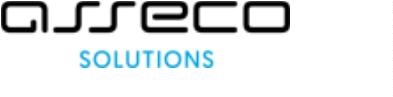 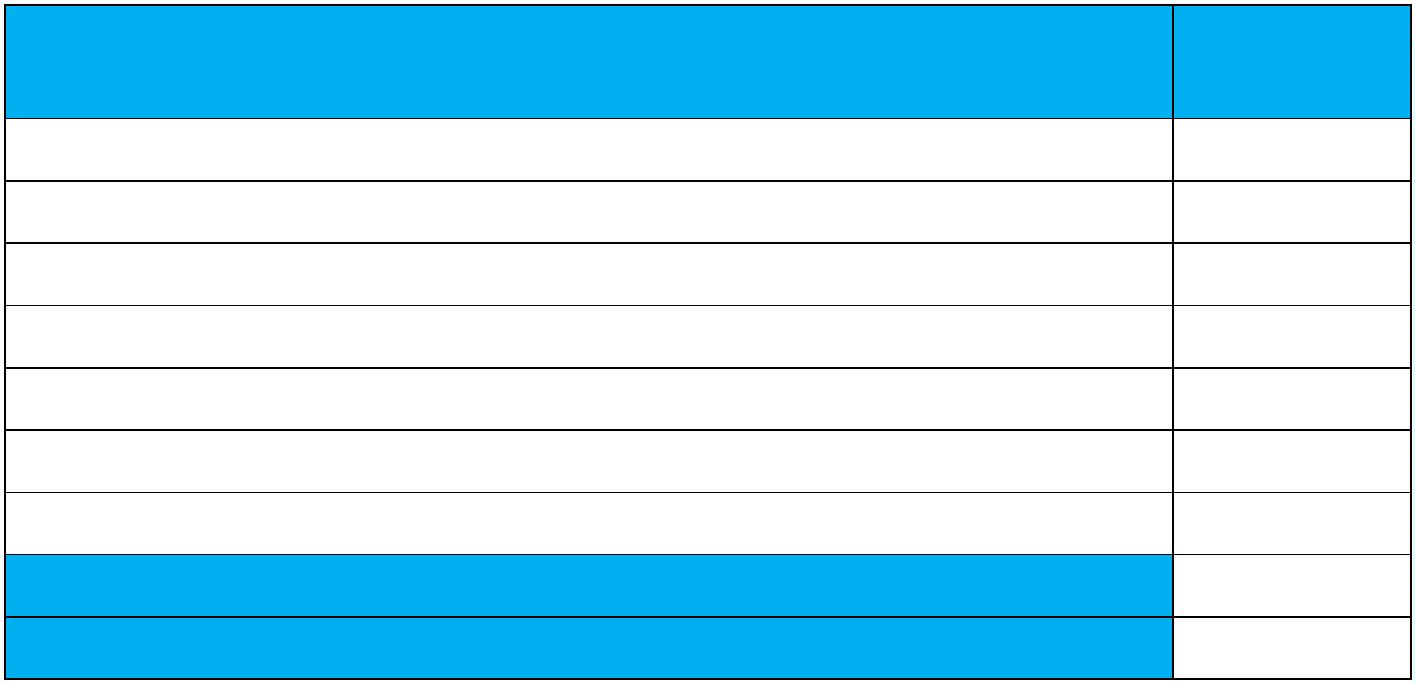 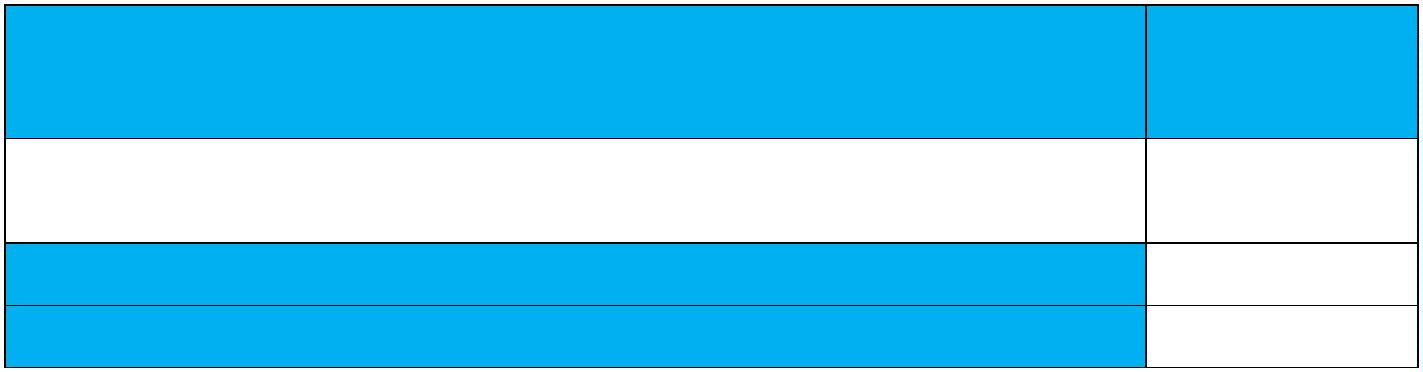 Asseco Solutions, a.s.Dodatek ke Smlouvě o užití, implementaci a provozní podpoře číslo: F-14-00300-01Příloha č. 2Rozsah poskytování provozní podpory HELIOS FenixStávající (S)Nové (N)CenaNázvy modulů a funkcí HELIOS FenixRozpočet, Účetnictví, Výkaznictvíročního upgradeSSSSSSS3 500500Účetnictví státu – přenosyBanka1 5001 5001 5001 5001 500Kniha došlých fakturKniha vydaných fakturPokladnaMajetekRozsah poskytované službySlužba provozní podporypro daný servisní rokPoskytování informacíDodávky upgradeprůběžněnejméně 2x ročně3 hodinyKonzultační a poradenská činnostServisní rokod 01.01. do 31.12.Přístup do vzdělávacího portáluPočetPřístup udělen pro e-mailovou adresupřístupů---0Cena celkem v Kč bez DPHCena celkem v Kč s DPH------Reference: S276/04Strana: 8 z 10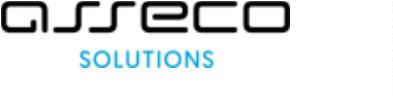 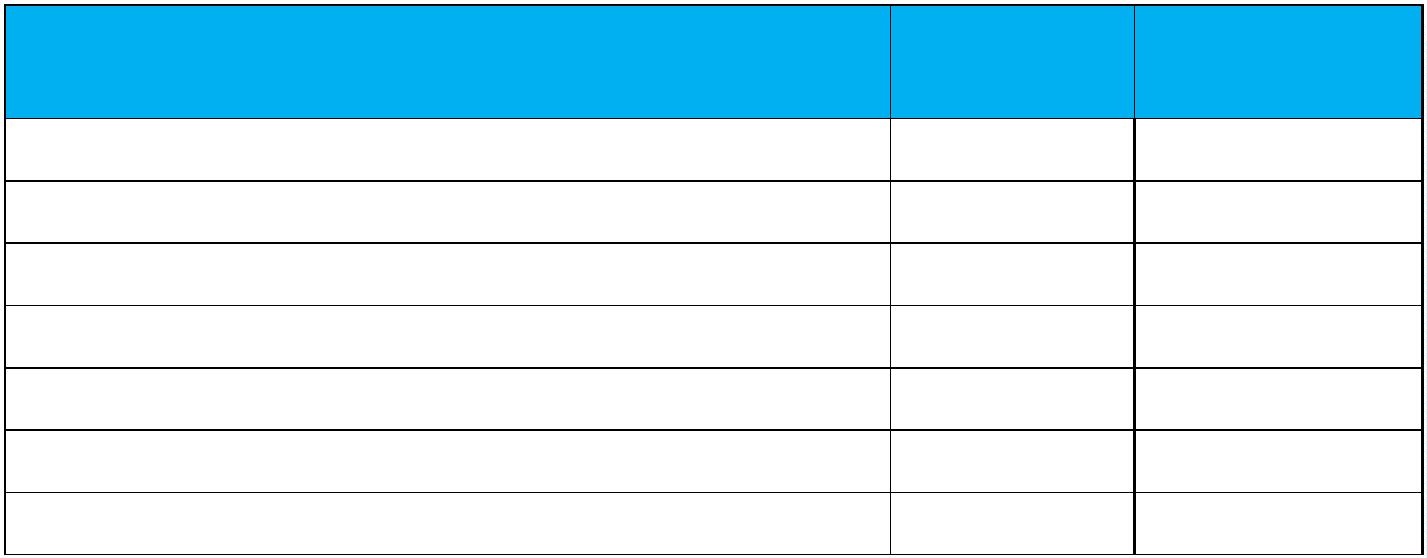 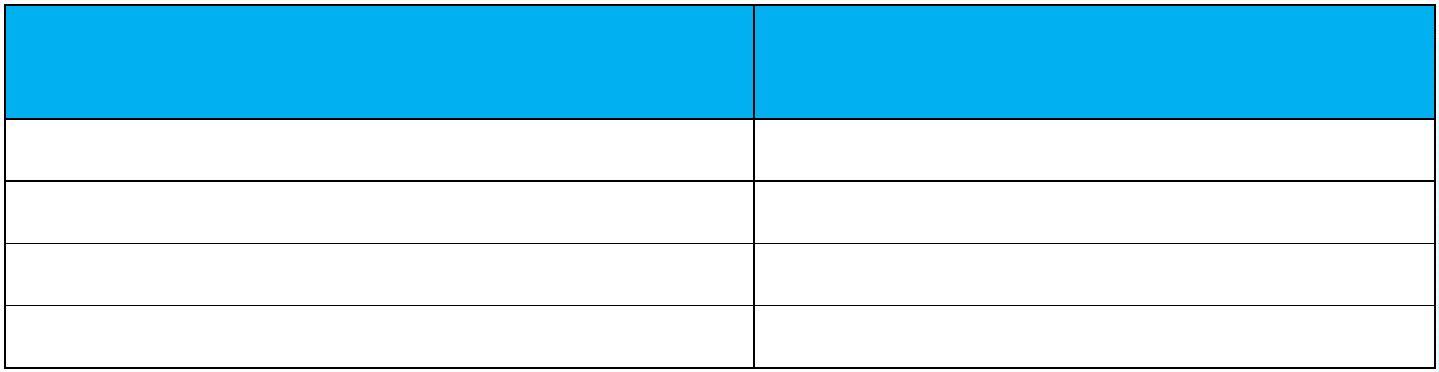 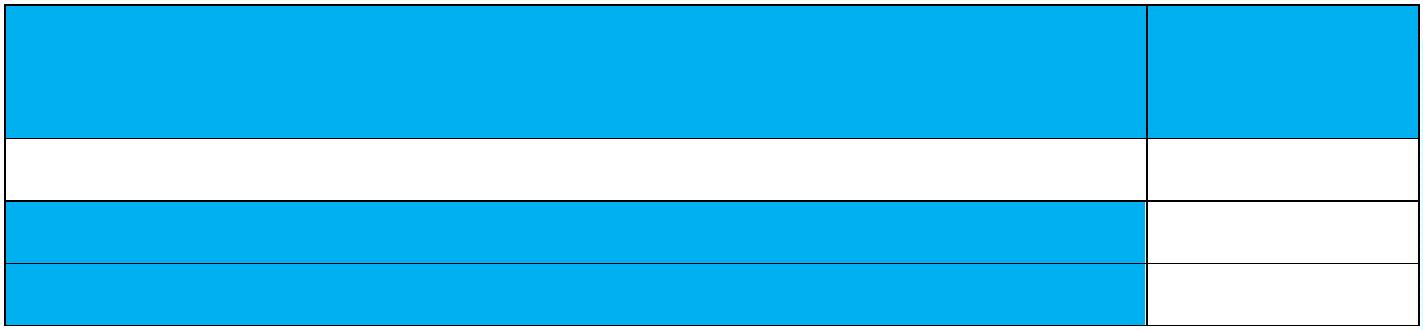 Asseco Solutions, a.s.Dodatek ke Smlouvě o užití, implementaci a provozní podpoře číslo: F-14-00300-01Stanovení ceny za provozní podporyod 01.01.2025 a následující rokySlužba provozní podporyUpgrade stávajících modulů a funkcíCena11 500Upgrade nových modulů a funkcíKonzultační a poradenská činnostPřístup do vzdělávacího portálu04 3500Cena celkem v Kč bez DPHCena celkem v Kč s DPH15 850,0019 178,50Pozn. Cena za „Upgrade stávajících modulů a funkcí“ byla stanovena na základě dříve uzavřené smlouvy.Reference: S276/04Strana: 9 z 10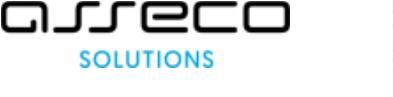 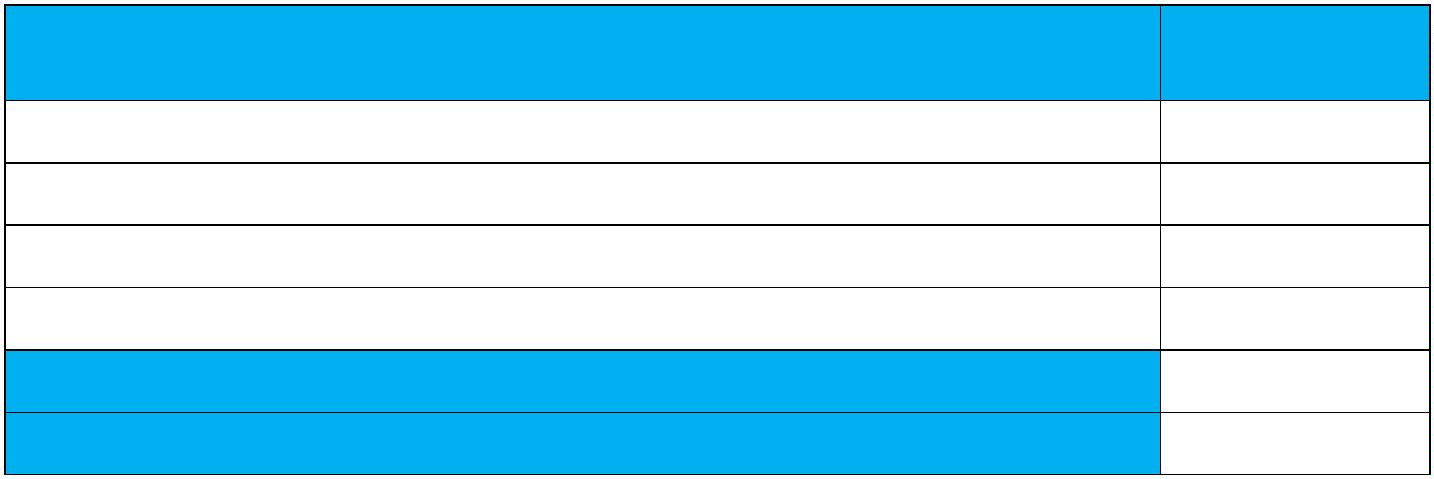 Asseco Solutions, a.s.Dodatek ke Smlouvě o užití, implementaci a provozní podpoře číslo: F-14-00300-01Příloha č. 3Ceník služebCena v KčCena v KčČinnostJednotkabez DPHs DPHKonzultační a poradenská činnost – standardníKonzultační a poradenská činnost – předplacená *)Příprava na konzultaci **)hodinahodinakus2 2502 722,501 4507501 754,50907,5015,73Dopravnékilometrhodinahodina13Čas strávený na cestě300363,003 025,00Programátorské práce2 500**)Zvýhodněná cena v případě uzavření smlouvy platí pouze na rozsah předplacených hodin*) Přípravu na konzultaci je možno čerpat z předplacených hodin Konzultační a poradenské činnostiv rozsahu 0,5 hodinyPříplatky a poplatkyPříplatek za práci mimo pracovní dobu••od 18:00 do 8:00uplatňuje se ve všední dny+ 25 %Příplatek za práci v sobotu a neděli+ 50 %Příplatek za práci ve státem uznaný svátekPříplatek pro zákazníky se starší verzí SW+ 100 %+50 %•příplatek se vztahuje na starší než aktuální verze systémuŽádný příplatek nezvyšuje základ ceny pro stanovení kteréhokoliv dalšího příplatkuReference: S276/04Strana: 10 z 10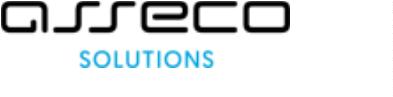 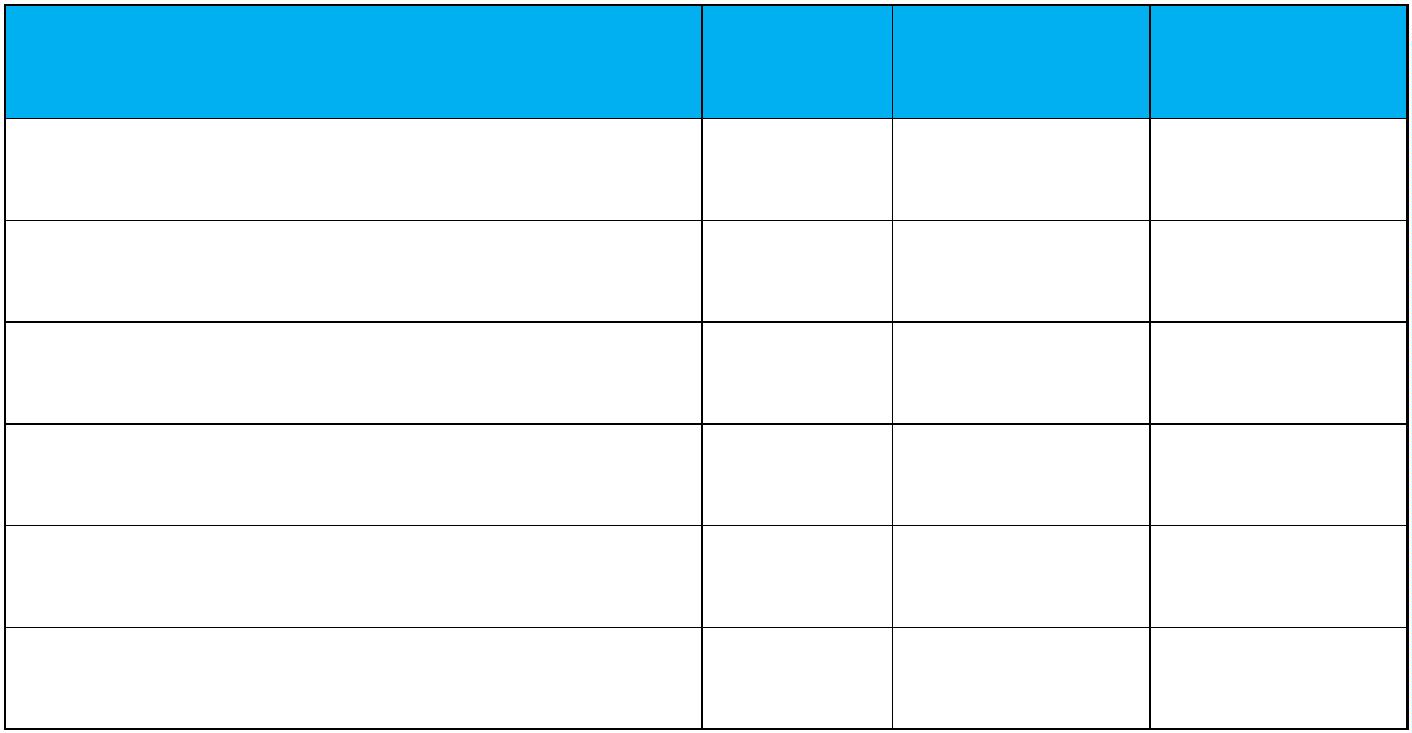 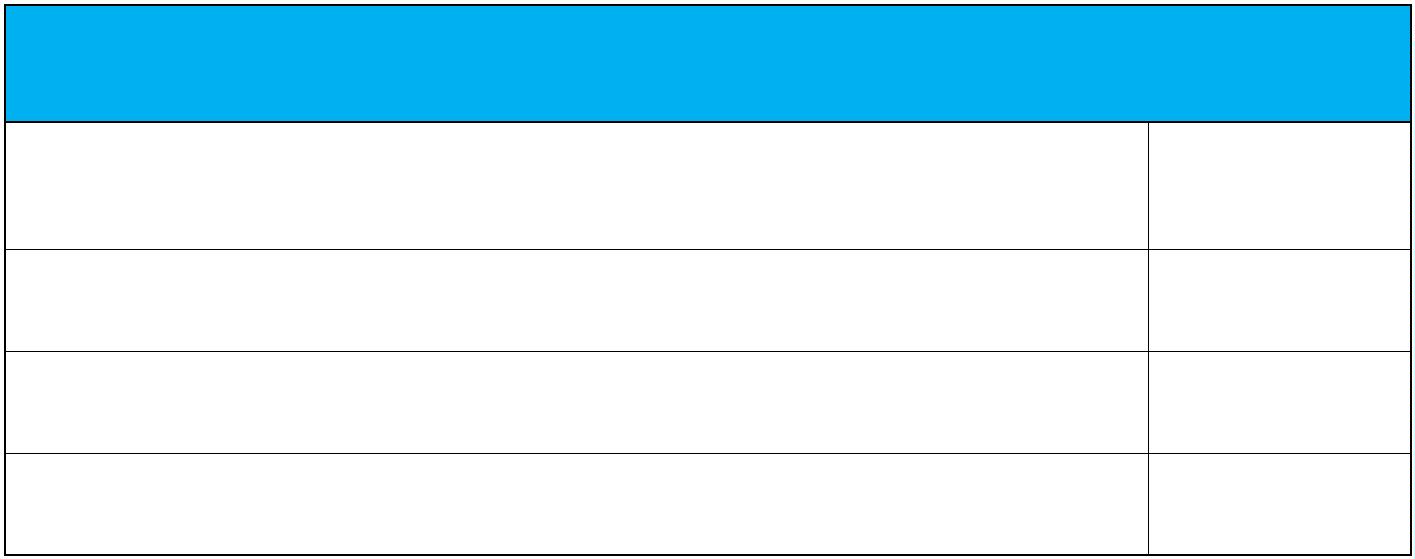 